ПРИЛОЖЕНИЕ 
к постановлению Администрации городского округа "Город Архангельск"
от 14 мая 2021 г. № 869"ПЕРЕЧЕНЬ муниципального имущества, предназначенного для передачи во владение и (или) пользование субъектам малого и среднего предпринимательстваРаздел I. Недвижимое имущество, свободное от прав третьих лиц(за исключением права хозяйственного ведения, права оперативного управления, а также имущественных прав субъектов малого и среднего предпринимательства)1.1. Здания, строения, нежилые помещения1.3. СооруженияРаздел II. Движимое имущество, свободное от прав третьих лиц (за исключением права хозяйственного ведения, права оперативного управления, а также имущественных прав субъектов малого и среднего предпринимательства)2.1. Сооружения2.2. Оборудование, машины, механизмы, установки, инвентарь2.3. Транспортные средства____________ПРИЛОЖЕНИЕ к Перечню муниципального имущества, предназначенного для передачи 
во владение и (или) пользование субъектам малого и среднего предпринимательстваПЛАНнежилых помещений № 2-5, 7-9, 13 часть № 1 общей площадью 99,27 кв. м в здании по адресу: г. Архангельск, ул. Кучина А.С., д. 9".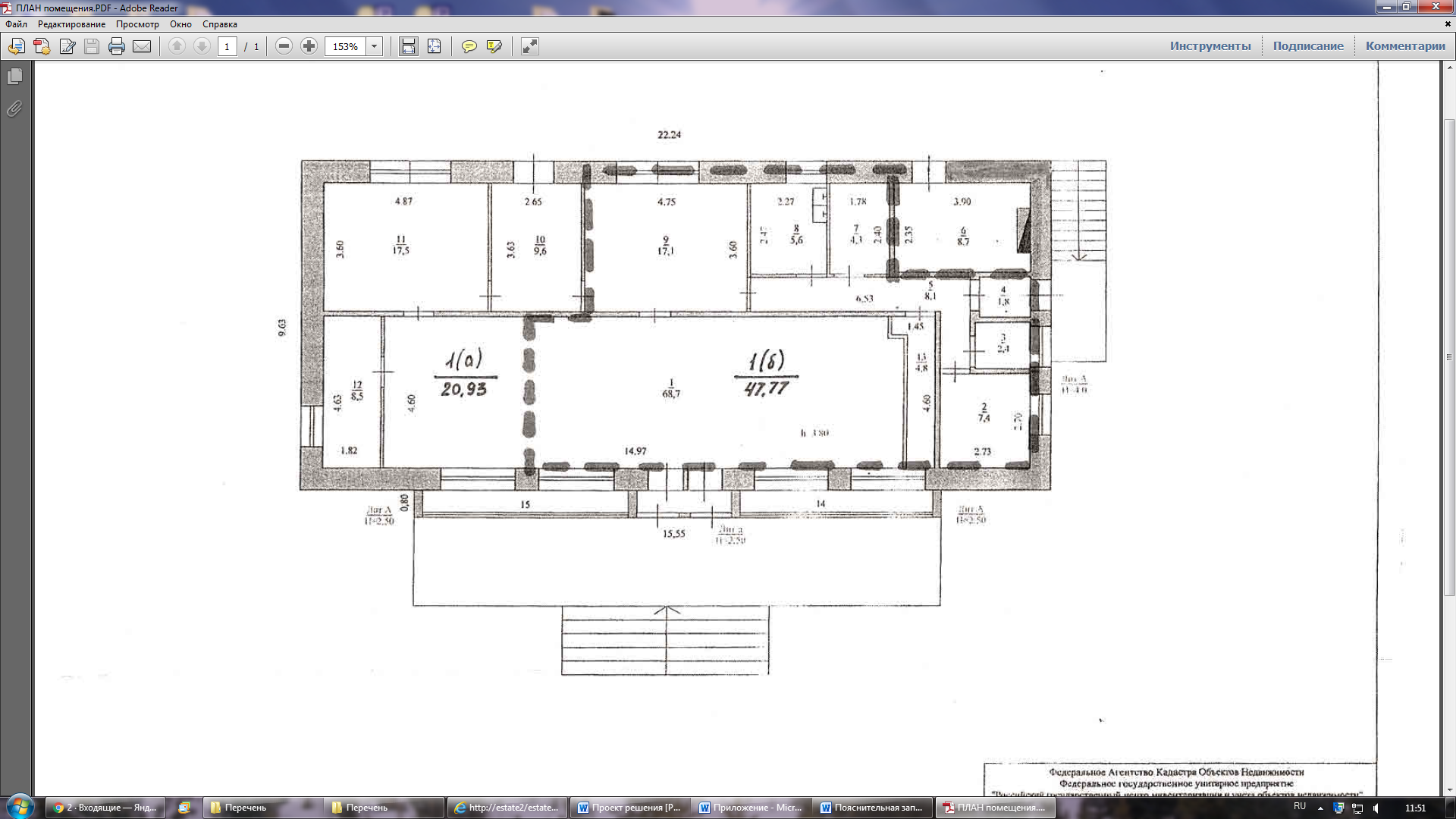 ____________№ п/пНаименование объектаАдрес объектаКадастровый(или условный) номер объектаПлощадь, кв. мКазна муници-
пального образования "Город Архангельск"/ оперативное управление (сокращенное наименование учреждения)Срок владения 
и (или) пользования муници-
пальным имуществом арендаторомСрок владения 
и (или) пользования муници-
пальным имуществом арендаторомСведения о правовом акте, в соответствии 
с которым муниципальное имущество включено в ПереченьСведения о правовом акте, в соответствии 
с которым муниципальное имущество включено в ПереченьСведения о правовом акте, в соответствии 
с которым муниципальное имущество включено в Перечень№ п/пНаименование объектаАдрес объектаКадастровый(или условный) номер объектаПлощадь, кв. мКазна муници-
пального образования "Город Архангельск"/ оперативное управление (сокращенное наименование учреждения)Срок владения 
и (или) пользования муници-
пальным имуществом арендаторомСрок владения 
и (или) пользования муници-
пальным имуществом арендаторомнаименование органа, принявшего документвид документареквизиты документа123456778910Ломоносовский территориальный округЛомоносовский территориальный округЛомоносовский территориальный округЛомоносовский территориальный округЛомоносовский территориальный округЛомоносовский территориальный округЛомоносовский территориальный округЛомоносовский территориальный округЛомоносовский территориальный округЛомоносовский территориальный округЛомоносовский территориальный округ1Нежилое помещение первого этажа № 1-Н г. Архангельск, 
ул. Володарского, 
д. 54, пом. 1-Н29:22:080502:393115,6Казна муници-
пального образования "Город Архангельск" (далее – Казна)СвободныеСвободныеАрхангельский городской Совет депутатовРешениеОт 19.11.2008 № 7972Нежилые помещения антресольного этажа над первым этажом № 30-35 г. Архангельск, 
ул. Воскресенская, 
д. 629:22:050511:38063,6КазнаС 01.11.2012 на неопре-деленный срокС 01.11.2012 на неопре-деленный срокАрхангельский городской Совет депутатовРешениеОт 19.11.2008 № 7973Нежилые помещения антресольного этажа над первым этажом 
№ 38, 39 г. Архангельск, 
ул. Воскресенская,
д. 629:22:050511:37817,8КазнаС 01.04.2019 на неопре-деленный срокС 01.04.2019 на неопре-деленный срокАрхангельский городской Совет депутатовРешениеОт 19.11.2008 № 7974Здание общественного туалетаг. Архангельск, 
ул. Воскресенская, 
д. 2, стр. 129:22:050519: 1062,7КазнаС 01.04.2015 на неопре-деленный срокС 01.04.2015 на неопре-деленный срокАрхангельский городской Совет депутатовРешениеОт 19.11.2008 № 7975Нежилые помещения подвала № 7-Н г. Архангельск, 
ул. Воскресенская, 
д. 96, пом. 7- Н29:22:050106:272734,8КазнаС 16.01.2017 на неопре-деленный срокС 16.01.2017 на неопре-деленный срокАрхангельская городская ДумаРешениеОт 13.04.2016 № 3506Нежилое помещение подвала № 2-Н г. Архангельск, 
ул. Воскресенская, 
д. 116, корп. 2, пом. 2-Н29:22:050101:3018241,0Казна186,2 кв. м – с 01.03.2014 на неопре-деленный срок186,2 кв. м – с 01.03.2014 на неопре-деленный срокАрхангельская городская ДумаРешениеОт 26.10.2011 № 3286Нежилое помещение подвала № 2-Н г. Архангельск, 
ул. Воскресенская, 
д. 116, корп. 2, пом. 2-Н29:22:050101:3018241,0Казна54,8 кв. м –свободные54,8 кв. м –свободныеАрхангельская городская ДумаРешениеОт 26.10.2011 № 3287Нежилое помещение подвала № 3-Н г. Архангельск, 
ул. Воскресенская, 
д. 116, корп. 2, пом. 3-Н29:22:050101:295879,3КазнаСвободныеСвободныеАрхангельская городская ДумаРешениеОт 26.10.2011 № 3288Нежилое помещение антресольного этажа над 1-м этажом № 9 г. Архангельск, 
ул. Воскресенская,
д. 11429:22:050101:302718,4КазнаС 01.03.2014 на неопре-деленный срокС 01.03.2014 на неопре-деленный срокАрхангельская городская ДумаРешениеОт 26.10.2011 № 3289Нежилые помещения первого этажа № 48-56г. Архангельск, 
ул. Выучейского, 
д. 6329:22:050106:273897,2КазнаС 16.06.2016 по 08.06.2021С 16.06.2016 по 08.06.2021Архангельский городской Совет депутатовРешениеОт 19.11.2008 № 79710Нежилые помещения первого этажа № 1-9, 32-34, 60, 61, 63-68, антресольного этажа над первым этажом 
№ 1, 2, являющиеся частью нежилого помещения 
с кадастровым номером 29:22:050101:2707г. Архангельск, просп. Дзержинского, д. 11382,6Казна33,5 кв. м – 
с 30.08.2011 на неопределенный срок33,5 кв. м – 
с 30.08.2011 на неопределенный срокАрхангельская городская ДумаРешение От 23.04.2014 № 11210Нежилые помещения первого этажа № 1-9, 32-34, 60, 61, 63-68, антресольного этажа над первым этажом 
№ 1, 2, являющиеся частью нежилого помещения 
с кадастровым номером 29:22:050101:2707г. Архангельск, просп. Дзержинского, д. 11382,6Казна25,3 кв. м – 
с 08.12.2020 по 26.12.202525,3 кв. м – 
с 08.12.2020 по 26.12.2025Архангельская городская ДумаРешение От 23.04.2014 № 11210Нежилые помещения первого этажа № 1-9, 32-34, 60, 61, 63-68, антресольного этажа над первым этажом 
№ 1, 2, являющиеся частью нежилого помещения 
с кадастровым номером 29:22:050101:2707г. Архангельск, просп. Дзержинского, д. 11382,6Казна93,3 кв. м – 
с 01.10.2016 по 01.11.202193,3 кв. м – 
с 01.10.2016 по 01.11.2021Архангельская городская ДумаРешениеОт 27.02.2013 № 53010Нежилые помещения первого этажа № 1-9, 32-34, 60, 61, 63-68, антресольного этажа над первым этажом 
№ 1, 2, являющиеся частью нежилого помещения 
с кадастровым номером 29:22:050101:2707г. Архангельск, просп. Дзержинского, д. 11382,6Казна86,9 кв. м – 
с 21.09.2018 по 26.10.202386,9 кв. м – 
с 21.09.2018 по 26.10.2023Архангельская городская ДумаРешение От 22.04.2015 № 22810Нежилые помещения первого этажа № 1-9, 32-34, 60, 61, 63-68, антресольного этажа над первым этажом 
№ 1, 2, являющиеся частью нежилого помещения 
с кадастровым номером 29:22:050101:2707г. Архангельск, просп. Дзержинского, д. 11382,6Казна48,4 кв. м – 
с 17.05.2018 по 27.06.202348,4 кв. м – 
с 17.05.2018 по 27.06.2023Архангельская городская ДумаРешение От 17.02.2016 № 31110Нежилые помещения первого этажа № 1-9, 32-34, 60, 61, 63-68, антресольного этажа над первым этажом 
№ 1, 2, являющиеся частью нежилого помещения 
с кадастровым номером 29:22:050101:2707г. Архангельск, просп. Дзержинского, д. 11382,6Казна60,2 кв. м – 
с 17.05.2018 по 27.06.202360,2 кв. м – 
с 17.05.2018 по 27.06.2023Архангельская городская ДумаРешениеОт 20.09.2017 № 560 10Нежилые помещения первого этажа № 1-9, 32-34, 60, 61, 63-68, антресольного этажа над первым этажом 
№ 1, 2, являющиеся частью нежилого помещения 
с кадастровым номером 29:22:050101:2707г. Архангельск, просп. Дзержинского, д. 11382,6Казна35,0 кв. м – с 23.03.2020 по 22.03.202335,0 кв. м – с 23.03.2020 по 22.03.2023Архангельская городская ДумаРешениеОт 20.09.2017 № 560 11Нежилые помещения подвала, первого этажа и антресольного этажа над первым этажом     № 4-Нг. Архангельск, 
пл. В.И.Ленина, д. 3, пом. 4-Н29:22:050511:4541492,7КазнаС 01.12.2000 по 20.12.2031С 01.12.2000 по 20.12.2031Архангельский городской Совет депутатовРешениеОт 19.11.2008 № 79712Нежилое помещение подвала № 7-Нг. Архангельск, 
пл. В.И.Ленина, д. 3, пом. 7-Н29:22:050511:49022,1КазнаС 01.12.2000 по 20.12.2031С 01.12.2000 по 20.12.2031Архангельская городская ДумаРешениеОт 19.03.2014 № 9913Нежилое помещение подвала № 8-Нг. Архангельск, 
пл. В.И.Ленина, д. 3, пом. 8-Н29:22:050511:48794,3КазнаС 01.12.2000 по 20.12.2031С 01.12.2000 по 20.12.2031Архангельская городская ДумаРешениеОт 19.03.2014 № 9914Нежилые помещения подвала № 30-37 г. Архангельск, просп. Новгородский, д. 4629:22:050503:167149,1КазнаС 08.09.2015 на неопреде-ленный срокС 08.09.2015 на неопреде-ленный срокАрхангельская городская ДумаРешениеОт 23.09.2015 № 26415Нежилые помещения первого этажа № 1-18 г. Архангельск, 
ул. Парижской коммуны, д. 829:22:050516:748198,4КазнаС 13.06.2018 на неопре-деленный срокС 13.06.2018 на неопре-деленный срокАрхангельская городская ДумаРешениеОт 30.11.2011 № 355 16Нежилые помещения подвала № 1-20г. Архангельск, 
ул. Поморская, д. 1429:22:050513:1374282,2Казна162,8 кв. м – с 01.01.2015 на неопре-деленный срок162,8 кв. м – с 01.01.2015 на неопре-деленный срокАрхангельская городская ДумаРешениеОт 23.04.2014 № 112 16Нежилые помещения подвала № 1-20г. Архангельск, 
ул. Поморская, д. 1429:22:050513:1374282,2Казна56,8 кв. м – с 01.06.2000 на неопреде-ленный срок56,8 кв. м – с 01.06.2000 на неопреде-ленный срокАрхангельская городская ДумаРешениеОт 27.05.2015 № 23816Нежилые помещения подвала № 1-20г. Архангельск, 
ул. Поморская, д. 1429:22:050513:1374282,2Казна62,6 кв. м –с 21.02.2020 на 11 месяцев62,6 кв. м –с 21.02.2020 на 11 месяцевАрхангельская городская ДумаРешениеОт 27.05.2015 № 23817Нежилое помещение первого этажа № 3-Н г. Архангельск, 
ул. Северодвинская, д. 82, пом. 3-Н29:22:050103:898154,5КазнаС 01.09.2015 на неопре-деленный срокС 01.09.2015 на неопре-деленный срокАрхангельская городская ДумаРешениеОт 27.05.2015 № 238 18Нежилые помещения первого этажа №1-19г. Архангельск,                ул. Смольный Буян, д.16, корп.129:22:050404:2888251,2КазнаС 02.12.2020 на неопределенный срокС 02.12.2020 на неопределенный срокАдминистрация муниципального образования "Город Архангельск"Постанов-
лениеОт  30.03.2021  № 59319Нежилые помещения первого этажа № 14-25 г. Архангельск, 
ул. Тимме Я., д. 429:22:050102:331780,4КазнасвободносвободноАрхангельский городской Совет депутатовРешениеОт 19.11.2008 № 79720Нежилые помещения подвала и первого этажа № 4-Н г. Архангельск, просп. Троицкий, 
д. 37, корп. 1, 
пом. 4-Н29:22:050519:46246,0КазнаС 01.10.2010 на неопре-деленный срокС 01.10.2010 на неопре-деленный срокАрхангельская городская ДумаРешениеОт 22.04.2015 № 22821Нежилые помещения первого этажа г. Архангельск, 
ул. Урицкого, д. 4929:22:050103:126431,5КазнаС 01.04.2014 на неопре-деленный срокС 01.04.2014 на неопре-деленный срокАрхангельская городская ДумаРешениеОт 19.03.2014 № 9922Нежилое помещение первого этажа № 5-Нг. Архангельск, 
ул. Урицкого, д. 50, пом. 5-Н29:22:050103:142812,7КазнаС 05.04.2021 на по 04.04.2026С 05.04.2021 на по 04.04.2026Архангельская городская ДумаРешение От 17.02.2016 № 31123Нежилые помещения первого этажа № 29, 33 г. Архангельск, 
ул. Урицкого, д. 54 корп. 129:22:050110:108833,5КазнаС 12.11.2020 по 07.12.2023С 12.11.2020 по 07.12.2023Архангельская городская ДумаРешениеОт 21.05.2014 № 12624Нежилые помещения первого этажа № 18,20 г. Архангельск, 
ул. Урицкого, д. 68 корп. 129:22:050110:128836,7КазнаС 01.04.2021 по 31.03.2024С 01.04.2021 по 31.03.2024Архангельский городской Совет депутатовРешениеОт 19.11.2008 № 79725Нежилые помещения первого этажа № 80- 83 г. Архангельск, 
ул. Урицкого, д. 7029:22:050110:133068,9КазнаС 21.06.2019 по 05.07.2024С 21.06.2019 по 05.07.2024Архангельский городской Совет депутатовРешениеОт 19.11.2008 № 79726Нежилое помещение первого этажа № 1 г. Архангельск, 
ул. Урицкого, д. 7029:22:050110:132912,9КазнаС 01.06.2017 на неопреде-ленный срокС 01.06.2017 на неопреде-ленный срокАрхангельский городской Совет депутатовРешениеОт 19.11.2008 № 79727Нежилые помещения подвала № 3-7 г. Архангельск, 
ул. Урицкого, д. 7029:22:050110:134546,2КазнаСвободныеСвободныеАрхангельская городская ДумаРешениеОт 23.09.2015 № 264 Октябрьский территориальный округОктябрьский территориальный округОктябрьский территориальный округОктябрьский территориальный округОктябрьский территориальный округОктябрьский территориальный округОктябрьский территориальный округОктябрьский территориальный округОктябрьский территориальный округОктябрьский территориальный округОктябрьский территориальный округ1Нежилые помещения первого этажа № 1-2, 25-50, являющиеся частью нежилого помещения 
с кадастровым номером 29:16:064702:92г. Архангельск, 
ул. Аэропорт Архангельск, д. 9 корп. 1284,6КазнаС 01.01.2008 по 01.06.2024 С 01.01.2008 по 01.06.2024 Архангельский городской Совет депутатовРешениеОт 19.11.2008 № 7972Нежилое помещение первого этажа № 2-НАрхангельская обл., муниципальное образование "Город Архангельск", пос. Талажский авиагородок, ул. Аэро-порт Архангельск, д. 2, пом. 2-Н29:16:064702:149419,2КазнаС 01.10.2020 -   по 22.09.2025С 01.10.2020 -   по 22.09.2025Администрация муниципального образования "Город Архангельск"Постанов-
лениеОт  14.07.2020 №11763Нежилые помещения первого этажа № 10, 11, 12а, 12-15, антре-сольного над первым этажом № 16 г. Архангельск, проезд Бадигина, 
д. 2429:22:000000:0000:11:401:001:005427000:0000:2000335,4КазнаС 01.06.2019 по 22.09.2022С 01.06.2019 по 22.09.2022Администрация муниципального образования "Город Архангельск"Постанов-лениеОт 15.04.2019 № 5044Нежилые помещения подвала № 1-6 г. Архангельск, 
ул. Воскресенская, 
д. 8529:22:040620:8387,3КазнаСвободныеСвободныеАрхангельский городской Совет депутатовРешениеОт 19.11.2008 № 7975Нежилые помещения первого этажа № 37, антресольного этажа над первым этажом 
№ 20, 20а, 21, 21а, 21б, 26, являющиеся частью нежилого помещения 
с кадастровым номером 29:22:040613:2297г. Архангельск, 
ул. Воскресенская, 
д. 9571,3КазнаС 24.11.2020 по 23.10.2021Архангельский городской Совет депутатовАрхангельский городской Совет депутатовРешениеОт 19.11.2008 № 7976Нежилое помещение первого этажа, антресольного этажа над первым этажом 5-Нг. Архангельск, 
ул. Воскресенская, 
д. 95, пом. 5-Н29:22:040613:2622358,4Казна34,1 кв. м – с 01.01.2021 по 13.12.2021 34,1 кв. м – с 01.01.2021 по 13.12.2021 Архангельская городская ДумаРешениеОт 20.10.2010 № 1506Нежилое помещение первого этажа, антресольного этажа над первым этажом 5-Нг. Архангельск, 
ул. Воскресенская, 
д. 95, пом. 5-Н29:22:040613:2622358,4Казна13,3 кв. м – 
с 25.09.2018 на неопре-деленный срок13,3 кв. м – 
с 25.09.2018 на неопре-деленный срокАрхангельская городская ДумаРешениеОт 20.10.2010 № 1506Нежилое помещение первого этажа, антресольного этажа над первым этажом 5-Нг. Архангельск, 
ул. Воскресенская, 
д. 95, пом. 5-Н29:22:040613:2622358,4Казна 38,3 кв. м –с 01.02.2021 по 31.12.2021  38,3 кв. м –с 01.02.2021 по 31.12.2021 Архангельская городская ДумаРешениеОт 20.10.2010 № 1506Нежилое помещение первого этажа, антресольного этажа над первым этажом 5-Нг. Архангельск, 
ул. Воскресенская, 
д. 95, пом. 5-Н29:22:040613:2622358,4Казна18,9 кв. м –с 17.11.2010 на неопре-деленный срок18,9 кв. м –с 17.11.2010 на неопре-деленный срокАрхангельская городская ДумаРешениеОт 20.10.2010 № 15015,9 кв. м – 
с 01.03.2013 на неопре-деленный срок15,9 кв. м – 
с 01.03.2013 на неопре-деленный срокАрхангельская городская ДумаРешениеОт 20.10.2010 № 15015,7 кв. м – 
с 10.01.2021 по 09.12.202115,7 кв. м – 
с 10.01.2021 по 09.12.2021Архангельская городская ДумаРешениеОт 20.10.2010 № 15016,6 кв. м – 
с 01.03.2020 на неопре-деленный срок16,6 кв. м – 
с 01.03.2020 на неопре-деленный срокАрхангельская городская ДумаРешениеОт 20.10.2010 № 15040,2 кв. м – с 01.12.2019 на неопре-деленный срок40,2 кв. м – с 01.12.2019 на неопре-деленный срокАрхангельская городская ДумаРешениеОт 20.10.2010 № 15037,2 кв. м – с 17.11.2010 на неопре-деленный срок37,2 кв. м – с 17.11.2010 на неопре-деленный срокАрхангельская городская ДумаРешениеОт 20.10.2010 № 1508,8 кв. м – Свободно (коридор)8,8 кв. м – Свободно (коридор)Архангельская городская ДумаРешениеОт 20.10.2010 № 1508,9 кв. м – с 01.12.2020 по 26.10.20218,9 кв. м – с 01.12.2020 по 26.10.2021Архангельская городская ДумаРешениеОт 20.10.2010 № 1508,3 кв. м – 11.02.2021 по 10.01.20228,3 кв. м – 11.02.2021 по 10.01.2022Администрация муниципального образования "Город Архангельск"Постанов-лениеОт 14.08.2019 № 1208102,2 кв. м + 8,8 (коридор)– помещения совместного использован 102,2 кв. м + 8,8 (коридор)– помещения совместного использован Архангельская городская ДумаРешениеОт 20.10.2010 № 1507Нежилое помещение первого этажа № 12, являющееся частью нежилого помещения 
с кадастровым номером 29:22:040612:328г. Архангельск, 
ул. Воскресенская, 
д. 105, корп. 139,8КазнаС 01.07.2008 на неопре-деленный срокС 01.07.2008 на неопре-деленный срокАрхангельский городской Совет депутатовРешениеОт 19.11.2008 № 7978Нежилые помещения подвала № 1-17г. Архангельск, 
ул. Гагарина, д. 1
 29:22:040201:1256364,8Казна163,7 кв. м – с 01.12.2013 на неопре-деленный срок163,7 кв. м – с 01.12.2013 на неопре-деленный срокАрхангельская городская ДумаРешение От 23.05.2012 № 4358Нежилые помещения подвала № 1-17г. Архангельск, 
ул. Гагарина, д. 1
 29:22:040201:1256364,8Казна201,1 кв. м –свободные201,1 кв. м –свободныеАрхангельская городская ДумаРешение От 23.05.2012 № 4359Нежилые помещения подвала № 8-20г. Архангельск, 
ул. Гагарина, д. 3 29:22:040201:48044,1КазнаС 01.04.2015 на неопре-деленный срокС 01.04.2015 на неопре-деленный срокАрхангельская городская ДумаРешение От 23.03.2011 № 23410Нежилое помещение первого этажа № 59 г. Архангельск, 
ул. Гагарина, д. 829:22:040713:108310,8КазнаС 28.04.2000 на неопре-деленный срокС 28.04.2000 на неопре-деленный срокАрхангельский городской Совет депутатовРешениеОт 19.11.2008 № 79711Нежилые помещения первого этажа № 48-53, 66-69, 72-74, являющиеся частью нежилого помещения 
с кадастровым номером 29:22:040712:1331г. Архангельск, 
ул. Гагарина, д. 12198,7Казна162,8 кв. м – с 01.08.2011 на неопре-деленный срок162,8 кв. м – с 01.08.2011 на неопре-деленный срокАрхангельский городской Совет депутатовРешениеОт 19.11.2008 № 79711Нежилые помещения первого этажа № 48-53, 66-69, 72-74, являющиеся частью нежилого помещения 
с кадастровым номером 29:22:040712:1331г. Архангельск, 
ул. Гагарина, д. 12198,7Казна35,9 кв. м –  помещения совместного использо-вания35,9 кв. м –  помещения совместного использо-ванияАрхангельский городской Совет депутатовРешениеОт 19.11.2008 № 79712Нежилое помещение первого этажа № 4-Н г. Архангельск, 
ул. Гагарина, д. 14, пом. 4-Н29:22:040712:1325252,2КазнаС 01.01.2015 по 20.01.2035Архангельская городская ДумаРешениеОт 24.09.2014 № 151 13Нежилое помещение первого этажа № 24г. Архангельск, 
ул. Гагарина, д. 1429:22:040712:135712,2КазнаС 01.07.2016 по 27.06.2021Архангельская городская ДумаРешениеОт 17.02.2016 № 311 14Нежилое помещение первого этажа № 51 г. Архангельск, 
ул. Гагарина, д. 1429:22:040712:135843,6КазнаС 01.01.2015 по 20.01.2035Архангельская городская ДумаРешениеОт 24.09.2014 № 151 15Нежилые помещения первого этажа № 52, 53 г. Архангельск, 
ул. Гагарина, д. 1429:22:040712:135542,5КазнаС 01.01.2015 по 20.01.2035Архангельская городская ДумаРешениеОт 24.09.2014 № 151 16Нежилое помещение первого этажа № 23г. Архангельск, 
ул. Гагарина, д. 1429:22:040712:13565,0КазнаС 01.01.2015 по 20.01.2035Архангельская городская ДумаРешениеОт 24.09.2014 № 151 17Нежилое помещение первого этажа № 26, являющееся частью нежилого помещения 
с кадастровым номером 29:22:040712:1436г. Архангельск, 
ул. Гагарина, д. 141,3КазнаС 01.08.2018 по 14.05.2021Архангельская городская ДумаРешениеОт 25.04.2018 № 653 18Нежилое помещение подвала № 3-Н г. Архангельск, просп. Дзержинского, д. 17, пом. 13-Н29:22:040612:4601158,0Казна158,0 кв. м – свободныеАрхангельский городской Совет депутатовРешениеОт 19.11.2008 № 79719Нежилые помещения первого этажа № 1, 2 г. Архангельск, просп. Дзержинского, д. 2529:22:040601:187112,8КазнаС 19.12.2011 на неопре-деленный срокАрхангельская городская ДумаРешениеОт 21.03.2012 № 399 20Нежилое зданиег. Архангельск, 
ул. Кегостровская, 
д. 5629:22:041017:21422,8Казна55,0 кв. м – с 01.06.2016 по 21.06.2021Архангельский городской Совет депутатовРешениеОт 19.11.2008 № 79720Нежилое зданиег. Архангельск, 
ул. Кегостровская, 
д. 5629:22:041017:21422,8Казна367,8 кв. м – с 01.06.2016 по 21.06.2021Архангельский городской Совет депутатовРешениеОт 19.11.2008 № 79721Нежилые помещения первого этажа № 16-18, являющиеся частью нежилого помещения 
с кадастровым (или условным) номером 29:22:000000:7427г. Архангельск, ул. КЛДК, д. 66, пом. 4-Н37,4КазнаС 01.03.2011 на неопре-деленный срокАрхангельский городской Совет депутатовРешениеОт 19.11.2008 № 79722Нежилое помещение первого этажа № 10 являющееся частью нежилого помещения 
с кадастровым (или условным) номером 29:22:000000:7427г. Архангельск, ул. КЛДК, д. 66, пом. 4-Н6,2КазнаС 01.08.2020 по 30.06.2021Администрация муниципального образования "Город Архангельск"Постанов-
ление24.01.2020№ 13323Нежилое помещение первого этажа № 8 являющееся частью нежилого помещения 
с кадастровым (или условным) номером 29:22:000000:7427г. Архангельск, ул. КЛДК, д. 66, пом. 4-Н7,9КазнаСвободныеАдминистрация муниципального образования "Город Архангельск"Постанов-лениеОт  14.07.2020 №117624Нежилые помещения первого этажа № 1-12г. Архангельск, 
ул. КЛДК, д. 7
 29:22:041308:39191,6Казна51,6 кв. м –с 12.04.2016 на неопре-деленный срокАрхангельский городской Совет депутатовРешениеОт 19.11.2008 № 79724Нежилые помещения первого этажа № 1-12г. Архангельск, 
ул. КЛДК, д. 7
 29:22:041308:39191,6Казна140,0 кв. м – с 12.04.2016 на неопре-деленный срокАрхангельский городской Совет депутатовРешениеОт 19.11.2008 № 79725Нежилые помещения подвала № 9-Нг. Архангельск, 
ул. Карла Маркса, 
д. 12, пом. 9-Н29:22:040752:1271153,6КазнаСвободныеАдминистрация муниципального образования "Город Архангельск"Постанов-
лениеОт  30.03.2021  № 59326Нежилое помещение подвала № 10-Н г. Архангельск, 
ул. Карла Маркса, 
д. 12, пом. 10-Н29:22:040752:127418,0КазнаС 01.11.2015 на неопре-деленный срокАрхангельская городская ДумаРешениеОт 26.06.2014 № 136 27Нежилое помещение первого этажа № 1-Н г. Архангельск, ул. Комсомольская, д. 4, пом. 1-Н29:22:040714:503126,3КазнаС 01.05.2015 по 08.09.2035Архангельская городская ДумаРешениеОт 22.04.2015 № 228 28Нежилое здание г. Архангельск, просп. Ломоносова, д. 222, корп. 1, стр. 129:22:040734:2752,6КазнаС 27.04.2016 по 29.05.2022Архангельский городской Совет депутатовРешениеОт 20.10.2010 № 15029Нежилое помещение второго этажа № 16г. Архангельск, 
ул. Попова, д. 1429:22:040749:29423,5КазнаС 01.11.2014 на неопре-деленный срокАрхангельский городской Совет депутатовРешениеОт 18.02.2009 № 832 30Нежилое помещение второго этажа № 29-Нг. Архангельск, 
ул. Попова, д. 18, пом. 29-Н29:22:040749:55740,8Казна24,0 кв. м – 
с 01.12.2012 на неопре-деленный срокАрхангельский городской Совет депутатовРешениеОт 19.11.2008 № 79730Нежилое помещение второго этажа № 29-Нг. Архангельск, 
ул. Попова, д. 18, пом. 29-Н29:22:040749:55740,8Казна16,8 кв. м – с 01.07.2015 на неопре-деленный срокАрхангельская городская ДумаРешениеОт 26.06.2014 № 136 31Нежилое помещение второго этажа № 30-Нг. Архангельск, 
ул. Попова, д. 18, пом. 30-Н29:22:040749:55853,0Казна53,0 кв. м – 
с 01.08.2018 на неопре-деленный срокАрхангельский городской Совет депутатовРешениеОт 19.11.2008 № 79732Нежилые помещения пятого этажа № 14-20, 53-57, являющиеся частью нежилого помещения 
с кадастровым номером 29:22:040749:250г. Архангельск, 
ул. Попова, д. 1890,8КазнаС 01.02.2017 на неопре-деленный срокАрхангельский городской Совет депутатовРешениеОт 19.11.2008 № 79733Нежилые помещения подвала № 5-7, 23,24 г. Архангельск, 
ул. Попова, д. 1829:22:040749:315160,5КазнаС 01.04.2018 на неопре-деленный срокАрхангельский городской Совет депутатовРешениеОт 19.11.2008 № 79734Нежилые помещения подвала № 8, 21, 22г. Архангельск, 
ул. Попова, д. 1829:22:040749:31766,2КазнаС 01.04.2018 на неопре-деленный срокАрхангельский городской Совет депутатовРешениеОт 19.11.2008 № 79735Нежилое помещение пятого этажа № 28-Нг. Архангельск, 
ул. Попова, д. 18, пом. 28-Н29:22:040749:23181,8КазнаС 01.03.2014 на неопре-деленный срокАрхангельский городской Совет депутатовРешениеОт 19.11.2008 № 79736Нежилые помещения первого этажа № 9-12, 12а, 13-22 г. Архангельск, 
ул. Садовая, д. 2129:22:040733:508251,1КазнаС 30.08.2006 на неопре-деленный срокАрхангельский городской Совет депутатовРешениеОт 17.06.2009 № 897 37Нежилые помещения подвала № 1-6 г. Архангельск, 
ул. Садовая, д. 2129:22:040733:52382,7Казна70,2 кв. м – с 30.08.2006 на неопре-деленный срокАрхангельский городской Совет депутатовРешениеОт 17.06.2009 № 897 37Нежилые помещения подвала № 1-6 г. Архангельск, 
ул. Садовая, д. 2129:22:040733:52382,7Казна12,5 кв. м –свободныеАрхангельский городской Совет депутатовРешениеОт 17.06.2009 № 897 38Нежилое помещение первого этажа № 3-Нг. Архангельск, 
ул. Садовая, д. 25, пом. 3-Н29:22:040734:73512,5КазнаС 01.12.2007 на неопре-деленный срокАрхангельская городская ДумаРешение От 13.12.2012 № 51939Нежилые помещения первого этажа № 9-24, 37, 38, 43, 44, 63, 67, являющиеся частью нежилого помещения 
с кадастровым (или условным) номером 29:22:040736:460г. Архангельск, 
ул. Садовая, д. 53324,3Казна249,5 кв. м – с 01.08.2011 на неопре-деленный срокАрхангельский городской Совет депутатовРешениеОт 19.11.2008 № 79739Нежилые помещения первого этажа № 9-24, 37, 38, 43, 44, 63, 67, являющиеся частью нежилого помещения 
с кадастровым (или условным) номером 29:22:040736:460г. Архангельск, 
ул. Садовая, д. 53324,3Казна74,8 кв. м – помещения совместного использо-ванияАрхангельский городской Совет депутатовРешениеОт 19.11.2008 № 79740Нежилое помещение первого этажа № 4-Н г. Архангельск, 
ул. Садовая, д. 53, пом. 4-Н29:22:000000:0000:11:401:001:002144000:0000:2000432,9КазнаС 01.03.2003 на неопре-деленный срокАрхангельский городской Совет депутатовРешениеОт 19.11.2008 № 79741Нежилое помещение первого этажа № 12-Н г. Архангельск, 
ул. Садовая, д. 53, пом. 12-Н29:22:000000:0000:11:401:001:002144000:0000:2001240,9КазнаС 01.12.2019 на неопре-деленный срокАрхангельский городской Совет депутатовРешениеОт 19.11.2008 № 79742Нежилые помещения первого этажа № 5-10, антресольного этажа над первым этажом № 1 г. Архангельск, 
ул. Садовая, д. 5629:22:040617:50729,6КазнаС 07.08.2019 на неопре-деленный срокАрхангельский городской Совет депутатовРешениеОт 19.11.2008 № 79743Нежилые помещения подвала № 14-18 г. Архангельск, 
ул. Свободы, д. 31 29:22:000000:0000:11:401:001:005424350:0000:20002117,1КазнаСвободныеАрхангельская городская ДумаРешениеОт 13.12.2012 № 519 44Здание общественного туалета г. Архангельск, 
наб. Северной Двины, д. 100, стр. 129:22:000000:0000:11:401:002:000154600158,9КазнаС 01.04.2015 на неопре-деленный срокАрхангельская городская ДумаРешение От 23.03.2011 № 23445Нежилые помещения подвала № 2-4г. Архангельск, 
наб. Северной Двины, д. 93, корп. 129:22:040751:46383,4КазнаСвободныеАрхангельский городской Совет депутатовРешениеОт 19.11.2008 № 79746Нежилые помещения подвала № 7-10, 22г. Архангельск,
 наб. Северной Двины, д. 93, корп. 129:22:040751:50589Казна83,3 кв. м – 
с 01.08.2019 на неопре-деленный срокАрхангельский городской Совет депутатовРешениеОт 19.11.2008 № 79746Нежилые помещения подвала № 7-10, 22г. Архангельск,
 наб. Северной Двины, д. 93, корп. 129:22:040751:50589Казна5,7 кв. м – свободныеАрхангельский городской Совет депутатовРешениеОт 19.11.2008 № 79747Нежилые помещения подвала № 21, 23, 24 г. Архангельск, 
наб. Северной Двины, д. 93, корп. 129:22:040751:462128,7Казна128,7 кв. м – свободныеАрхангельский городской Совет депутатовРешениеОт 19.11.2008 № 79748Здание общественного туалета г. Архангельск, проезд Сибиряковцев, д. 2, корп. 1, стр. 129:22:000000:0000:11:401:002:00017598036,7КазнаС 01.04.2015 на неопреде-ленный срокАрхангельская городская ДумаРешениеОт 23.03.2011 № 234 49Нежилое помещение первого этажа № 8-Н г. Архангельск, просп. Советских космонавтов, д. 146, пом. 8-Н29:22:000000:0000:11:401:001:002141480:0000:2000810,2КазнаС 23.07.2012 на неопре-деленный срокАрхангельский городской Совет депутатовРешениеОт 19.11.2008 № 79750Нежилое помещение первого этажа № 10-Н г. Архангельск, просп. Советских космонавтов, д. 146, пом. 10-Н29:22:000000:0000:11:401:001:002141480:0000:2001030,0КазнаС 01.05.2016 по 11.05.2021Архангельский городской Совет депутатовРешениеОт 19.11.2008 № 79751Нежилое помещение первого этажа № 11-Нг. Архангельск, просп. Советских космонавтов, д. 146, пом. 11-Н29:22:000000:0000:11:401:001:002141489:0000:2001172,6КазнаС 01.05.2016 по 11.05.2021Архангельская городская ДумаРешениеОт 18.03.2015 № 220 52Нежилое помещение первого этажа № 12-Нг. Архангельск, просп. Советских космонавтов, д. 146, пом. 12-Н29:22:000000:0000:11:401:001:002141489:0000:200126,3КазнаС 01.05.2016 по 11.05.2021Архангельская городская ДумаРешениеОт 18.03.2015 № 220 53Нежилое помещение подвала № 20-25 г. Архангельск, 
ул. Суворова, д. 929:22:040716:109064,4КазнаСвободныеАрхангельская городская ДумаРешениеОт 24.09.2014 № 151 54Нежилые помещения второго этажа № 52-61, третьего этажа № 16-23, пятого этажа № 36-39, 43-48, 48а, 49, 50, 50а, 51-54, являющиеся частью нежилого помещения 
с кадастровым номером 29:22:040716:1110г. Архангельск, 
ул. Суворова, д. 11299,7Казна52,4 кв. м – 
с 04.03.2011 на неопре-деленный срокАрхангельский городской Совет депутатовРешениеОт 19.11.2008 № 79754Нежилые помещения второго этажа № 52-61, третьего этажа № 16-23, пятого этажа № 36-39, 43-48, 48а, 49, 50, 50а, 51-54, являющиеся частью нежилого помещения 
с кадастровым номером 29:22:040716:1110г. Архангельск, 
ул. Суворова, д. 11299,7Казна51,5 кв. м – с 22.05.2019 на неопре-деленный срокАрхангельский городской Совет депутатовРешениеОт 19.11.2008 № 79754Нежилые помещения второго этажа № 52-61, третьего этажа № 16-23, пятого этажа № 36-39, 43-48, 48а, 49, 50, 50а, 51-54, являющиеся частью нежилого помещения 
с кадастровым номером 29:22:040716:1110г. Архангельск, 
ул. Суворова, д. 11299,7Казна40,3 кв. м – 
с 14.08.2018 на неопре-деленный срокАрхангельский городской Совет депутатовРешениеОт 19.11.2008 № 79754Нежилые помещения второго этажа № 52-61, третьего этажа № 16-23, пятого этажа № 36-39, 43-48, 48а, 49, 50, 50а, 51-54, являющиеся частью нежилого помещения 
с кадастровым номером 29:22:040716:1110г. Архангельск, 
ул. Суворова, д. 11299,7Казна82,8 кв. м – 
с 01.07.2018 на неопре-деленный срокАрхангельский городской Совет депутатовРешениеОт 19.11.2008 № 79754Нежилые помещения второго этажа № 52-61, третьего этажа № 16-23, пятого этажа № 36-39, 43-48, 48а, 49, 50, 50а, 51-54, являющиеся частью нежилого помещения 
с кадастровым номером 29:22:040716:1110г. Архангельск, 
ул. Суворова, д. 11299,7Казна37,0 кв. м – свободныеАрхангельский городской Совет депутатовРешениеОт 19.11.2008 № 79754Нежилые помещения второго этажа № 52-61, третьего этажа № 16-23, пятого этажа № 36-39, 43-48, 48а, 49, 50, 50а, 51-54, являющиеся частью нежилого помещения 
с кадастровым номером 29:22:040716:1110г. Архангельск, 
ул. Суворова, д. 11299,7Казна35,7 кв.м – помещения совместного использо-ванияАрхангельский городской Совет депутатовРешениеОт 19.11.2008 № 79755Нежилые помещения первого этажа № 4-Н г. Архангельск, 
ул. Суворова, д. 11, пом. 4-Н29:22:000000:0000:11:401:002:000016240:0000:20004105,6КазнаС 08.04.2011 на неопре-деленный срокАрхангельский городской Совет депутатовРешениеОт 19.11.2008 № 79756Нежилые помещения первого этажа № 820 г. Архангельск, 
ул. Суворова, д. 1229:22:040721:496115,5Казна37,2 кв. м – 
с 01.12.2010 на неопре-деленный срокАрхангельский городской Совет депутатовРешениеОт 19.11.2008 № 79756Нежилые помещения первого этажа № 820 г. Архангельск, 
ул. Суворова, д. 1229:22:040721:496115,5Казна71,1 кв. м – с 20.05.2003 на неопре-деленный срокАрхангельский городской Совет депутатовРешениеОт 19.11.2008 № 79756Нежилые помещения первого этажа № 820 г. Архангельск, 
ул. Суворова, д. 1229:22:040721:496115,5Казна7,2 кв. м – 
с 01.01.2014 на неопре-деленный срокАрхангельский городской Совет депутатовРешениеОт 19.11.2008 № 79757Нежилые помещения первого этажа № 1, 2, 3, 4 г. Архангельск, 
ул. Г. Суфтина, д. 3229:22:050106:302527,6КазнаС 20.06.2016 по 06.07.2026Архангельская городская ДумаРешение От 17.02.2016 № 31158Нежилое помещение подвала № 4 г. Архангельск, 
ул. Г. Суфтина, д. 3229:22:050106:303152,6КазнаСвободныеАрхангельская городская ДумаРешениеОт 20.09.2017 № 560 59Нежилые помещения подвала № 8-Нг. Архангельск, просп. Троицкий, 
д. 102, пом. 8-Н29:22:000000:0000:11:401:001:002142790:0000:2000898,2КазнаСвободныеАрхангельская городская ДумаРешениеОт 23.09.2015 № 264 60Нежилые помещения подвала № 20а, 21, 22, 22а, 23, 23а г. Архангельск, просп. Троицкий, 
д. 10429:22:000000:0000:001044/00:100189,8КазнаСвободныеАрхангельская городская ДумаРешениеОт 21.05.2014 № 126 61Нежилое помещение подвала № 8-Нг. Архангельск, просп. Троицкий, 
д. 104, пом. 8-Н29:22:040752:1267132,2КазнаСвободныеАрхангельская городская ДумаРешение От 27.05.2015 № 23862Нежилые помещения первого этажа № 1, 3-9, 10а, 39, 40 г. Архангельск, просп. Троицкий, 
д. 19829:22:040713:131694,2КазнаС 14.07.1997 на неопре-деленный срокАрхангельский городской Совет депутатовРешениеОт 19.11.2008 № 797Соломбальский территориальный округСоломбальский территориальный округСоломбальский территориальный округСоломбальский территориальный округСоломбальский территориальный округСоломбальский территориальный округСоломбальский территориальный округСоломбальский территориальный округСоломбальский территориальный округСоломбальский территориальный округ1Здание бани г. Архангельск, 
ул. Беломорской флотилии, д. 129:22:000000:0000: 11:401:002:0000
444901193,1КазнаС 16.12.2013 по 15.12.2033Архангельский городской Совет депутатовРешениеОт 19.11.2008 № 7972Нежилые помещения первого этажа № 10-Н г. Архангельск, 
ул. Кедрова, д. 25, пом. 10-Н29:22:022513:34536,7КазнаС 21.12.2017 по 15.01.2023Архангельский городской Совет депутатовРешениеОт 19.11.2008 № 797
3Нежилое помещение первого этажа № 18 г. Архангельск, 
ул. Кедрова, д. 2529:22:022513:35416,5КазнаС 12.11.2020 по 25.11.2023Архангельская городская ДумаРешениеОт 21.09.2016 № 401 4Нежилое помещение первого этажа № 20г. Архангельск, 
ул. Кедрова, д. 2529:22:022513:35219,8КазнаС 22.01.2021 по 16.02.2026Архангельская городская ДумаРешениеОт 21.09.2016 № 401 5Нежилое помещение первого этажа № 35 г. Архангельск, 
ул. Кедрова, д. 2529:22:022513:35510,9КазнаС 22.01.2021 по 16.02.2026Архангельская городская ДумаРешениеОт 21.09.2016 № 401 6Нежилое помещение первого этажа № 3-Н г. Архангельск, 
ул. Кедрова, д. 25, пом. 3-Н29:22:022513:33236,7КазнаС 12.12.2016 по 21.12.2021Архангельский городской Совет депутатовРешениеОт 19.11.2008 № 7977Нежилое помещение первого этажа № 9-12,15-17,34,36,38,49, являющиеся частью нежилого помещения 
с кадастровым номером 29:22:022513:347г. Архангельск, 
ул. Кедрова, д. 2591,4Казна39,1 кв. м – с 01.10.1999 на неопре-деленный срокАрхангельский городской Совет депутатовРешениеОт 19.11.2008 № 7977Нежилое помещение первого этажа № 9-12,15-17,34,36,38,49, являющиеся частью нежилого помещения 
с кадастровым номером 29:22:022513:347г. Архангельск, 
ул. Кедрова, д. 2591,4Казна15,5 кв. м – с 21.01.1997 на неопре-деленный срокАрхангельский городской Совет депутатовРешениеОт 19.11.2008 № 7977Нежилое помещение первого этажа № 9-12,15-17,34,36,38,49, являющиеся частью нежилого помещения 
с кадастровым номером 29:22:022513:347г. Архангельск, 
ул. Кедрова, д. 2591,4Казна26,8 кв. м – свободные Архангельский городской Совет депутатовРешениеОт 19.11.2008 № 7977Нежилое помещение первого этажа № 9-12,15-17,34,36,38,49, являющиеся частью нежилого помещения 
с кадастровым номером 29:22:022513:347г. Архангельск, 
ул. Кедрова, д. 2591,4Казна10,0 кв. м – С 13.03.2015 на неопре-деленный срокАрхангельский городской Совет депутатовРешениеОт 19.11.2008 № 7978Нежилые помещения первого этажа № 1-6, 40, 42-47, являющиеся частью нежилого помещения 
с кадастровым номером 29:22:022513:346г. Архангельск, 
ул. Кедрова, д. 2599,2КазнаС 01.04.1999 на неопре-деленный срок Архангельский городской Совет депутатовРешениеОт 19.11.2008 № 7979Нежилые помещения первого этажа № 33, 33а, являющиеся частью нежилого помещения 
с реестровым номером 000010156236г. Архангельск, 
ул. Кедрова, д. 257,6КазнаС 22.01.2021 по 03.01.2022Архангельская городская ДумаРешениеОт 26.04.2017 № 521 10Нежилые помещения первого этажа № 2-5, 7-9, 13 часть № 1, являющиеся частью помещений 
с кадастровым номером 29:22:020414:5 согласно прилагаемому плануг. Архангельск, 
ул. Кучина А.С., д. 999,27Казна10.11.2020 по 13.01.2031Администрация муниципального образования "Город Архангельск"Постанов-лениеОт  14.07.2020 №117611Нежилые помещения первого этажа № 2-Н г. Архангельск, 
ул. Маяковского, 
д. 27, пом. 2-Н29:22:022528:175055,5КазнаС 07.08.2019 по 08.08.2025Архангельская городская ДумаРешениеОт 15.02.2017 № 481 12Нежилые помещения первого этажа № 1-3, 5, являющиеся частью нежилого помещения 
с кадастровым номером 29:22:022534:311г. Архангельск, просп. Никольский, д. 8632,6КазнаС 01.03.2011 на неопре-деленный срокАрхангельская городская ДумаРешение От 23.04.2014 № 11213Нежилое помещение первого этажа № 4-Н г. Архангельск, просп. Никольский, д. 148, пом. 4-Н29:22:022514:29126,8КазнаС 01.11.2005 на неопре-деленный срокАрхангельский городской Совет депутатовРешениеОт 19.11.2008 № 79714Нежилое помещение первого этажа № 5-Н г. Архангельск, просп. Никольский, д. 148, пом. 5-Н29:22:022514:3017,8КазнаС 01.09.2016 по 21.09.2021Архангельский городской Совет депутатовРешениеОт 19.11.2008 № 79715Нежилые помещения первого этажа № 28, 29г. Архангельск, просп. Никольский, д. 14829:22:022514:31530,9Казна17.03.2020 по 19.06.2021Архангельский городской Совет депутатовРешениеОт 19.11.2008 № 79716Нежилое помещение первого этажа № 4-Н г. Архангельск, 
ул. Советская, д. 32, пом. 4-Н29:22:022528:64024,9КазнаС 06.06.2016 по 07.07.2021Архангельская городская ДумаРешениеОт 27.02.2013 № 530 17Нежилое помещение первого этажа № 1-Н г. Архангельск, 
ул. Ярославская, 
д. 42, пом. 1-Н29:22:022520:87459,0КазнаС 01.09.2015 по 09.09.2035Архангельская городская ДумаРешениеОт 22.04.2015 № 228 Территориальный округ Майская горкаТерриториальный округ Майская горкаТерриториальный округ Майская горкаТерриториальный округ Майская горкаТерриториальный округ Майская горкаТерриториальный округ Майская горкаТерриториальный округ Майская горкаТерриториальный округ Майская горкаТерриториальный округ Майская горкаТерриториальный округ Майская горка1Нежилое помещение первого этажа (первый подъезд) (реестровый номер 000001344023)г. Архангельск, 
ул. Дачная, д. 49 корп. 213,8КазнаС 01.06.2018 на неопре-деленный срокАрхангельский городской Совет депутатовРешениеОт 19.11.2008 № 7972Нежилое помещение первого этажа № 1-Нг. Архангельск, 
ул. Дачная, д. 49, корп. 3, пом. 1-Н29:22:000000:0000:11:401:001:005428180:0000:2000125,1КазнаС 15.08.2018 по 31.08.2023Архангельская городская ДумаРешениеОт 26.10.2011 № 3283Нежилые помещения первого этажа № 5-11г. Архангельск, 
ул. Дачная, д. 49, корп. 329:22:060406:118424,6КазнаСвободноеАрхангельская городская ДумаРешениеОт 26.10.2011 № 3284Нежилое помещение первого этажа № 4-Н г. Архангельск, просп. Ленинградский, д. 161, пом. 4-Н29:22:000000:0000:11:401:001:002147020:0000:2000482,3КазнаС 01.10.2019 по 20.10.2029Архангельская городская ДумаРешение От 22.04.2015 № 228 5Нежилые помещения первого этажа №1-13, второго этажа №1-20г. Архангельск,                       ул. Лермонтова, д.2 стр.129:22:060703:11341124,1КазнаС 27.11.2020 по 13.12.2025Администрация муниципального образования "Город Архангельск"Постанов-лениеОт 06.11.2020 № 18426Нежилые помещения первого этажа № 4, 6, 6г, 34-35, 37, 39г. Архангельск, 
ул. Чкалова, д. 229:22:060416:140069,7КазнаС 09.09.2019 по 04.09.2024Администрация муниципального образования "Город Архангельск"Постанов-лениеОт 14.08.2019 № 12087Нежилые помещения № 1-8 г. Архангельск, просп. Московский, д. 41, корп. 1 стр. 129:22:060403:377354,7КазнаС 01.01.2020 по 23.01.2025Архангельский городской Совет депутатовРешениеОт 19.11.2008 № 7978Здание главного корпуса базы ремонта 
и технологического оборудования г. Архангельск, 
ул. Октябрят, д. 3829:22:060403:126380,2КазнаС 01.06.2003 на неопре-деленный срокАрхангельский городской Совет депутатовРешениеОт 19.11.2008 № 7979Здание вспомога-тельного корпуса базы ремонта и технологи-ческого оборудования г. Архангельск, 
ул. Октябрят, д. 3829:22:071601:219263,6КазнаС 01.06.2003 на неопре-деленный срокАрхангельский городской Совет депутатовРешениеОт 19.11.2008 № 79710Нежилые помещения первого этажа № 23-35 г. Архангельск, 
ул. Полины Осипенко, д. 3 корп. 129:22:060412:3615116,7КазнаС 01.08.2007 на неопре-деленный срокАрхангельский городской Совет депутатовРешениеОт 17.06.2009 № 897 11Нежилые помещения первого этажа № 12, 13, 14 г. Архангельск, 
ул. Прокопия Галушина, д. 2129:22:060403:371113,5КазнаС 01.12.2005 на неопре-деленный срокАрхангельский городской Совет депутатовРешениеОт 19.11.2008 № 79712Нежилое помещение первого этажа № 2-Н г. Архангельск, 
ул. Федора Абрамова, д. 16 корп. 1, пом. 2-Н29:22:000000:0000:11:401:001:006894300:0000:2000273,9КазнаС 01.02.2015 на неопреде-ленный срокАрхангельская городская ДумаАрхангельская городская ДумаРешение От 21.05.2014 № 12613Нежилое помещение первого этажа № 3-Нг. Архангельск,
 ул. Федора Абрамова, д. 16,  корп. 1, пом. 3-Н 29:22:000000:0000:11:401:001:006894300:0000:2000310,7КазнаС 01.02.2015 на неопределенный срокАрхангельская городская ДумаАрхангельская городская ДумаРешение От 21.05.2014 № 12614Нежилое помещение первого этажа № 17г. Архангельск, 
ул. Федора Абрамова, д.16, корп.1, пом. 4-Н29:22:060412:357217,5КазнаС 01.04.2020 по 04.06.2030Администрация муниципального образования "Город Архангельск"Администрация муниципального образования "Город Архангельск"Постанов-ление11.03.2020№ 453Территориальный округ Варавино-ФакторияТерриториальный округ Варавино-ФакторияТерриториальный округ Варавино-ФакторияТерриториальный округ Варавино-ФакторияТерриториальный округ Варавино-ФакторияТерриториальный округ Варавино-ФакторияТерриториальный округ Варавино-ФакторияТерриториальный округ Варавино-ФакторияТерриториальный округ Варавино-ФакторияТерриториальный округ Варавино-ФакторияТерриториальный округ Варавино-Фактория1Нежилые помещения подвала № 1-40 г. Архангельск, 
ул. Воронина В.И., д. 4329:22:070202:1293623,0КазнаСвободныеАрхангельский городской Совет депутатовАрхангельский городской Совет депутатовРешениеОт 19.11.2008 № 7972Нежилое помещение первого этажа № 5-Н г. Архангельск, просп. Ленинградский, д. 335, корп. 129:22:071110:71718,7КазнаС 06.07.2018 по 30.08.2023Архангельская городская ДумаАрхангельская городская ДумаРешениеОт 20.06.2018 № 6933Нежилые помещения первого этажа № 1-12 г. Архангельск, 
ул. Силикатчиков, 
д. 929:22:000000:0000:11:401:001:005437900:0000:2000294,7Казна11,7 кв. м –с 01.03.2002На неопре-деленный срокАрхангельский городской Совет депутатовАрхангельский городской Совет депутатовРешениеОт 19.11.2008 № 7973Нежилые помещения первого этажа № 1-12 г. Архангельск, 
ул. Силикатчиков, 
д. 929:22:000000:0000:11:401:001:005437900:0000:2000294,7Казна83,0 кв. м –свободныеАрхангельский городской Совет депутатовАрхангельский городской Совет депутатовРешениеОт 19.11.2008 № 797Исакогорский территориальный округИсакогорский территориальный округИсакогорский территориальный округИсакогорский территориальный округИсакогорский территориальный округИсакогорский территориальный округИсакогорский территориальный округИсакогорский территориальный округИсакогорский территориальный округИсакогорский территориальный округИсакогорский территориальный округ1Нежилые помещения первого этажа № 1-15г. Архангельск, 
ул. Адмирала Макарова, д. 829:22:080904:285130,5Казнас 01.08.2020 по 21.08.2025Архангельский городской Совет депутатовРешениеРешениеОт 19.11.2008 № 7972Нежилое помещение первого этажа № 1-Н г. Архангельск, 
ул. Вторая линия, 10, пом. 1-Н29:22:081601:80184,9Казна13,5 кв. м –с 11.08.2017 на неопре-деленный срокАрхангельский городской Совет депутатовРешениеРешениеОт 19.11.2008 № 7972Нежилое помещение первого этажа № 1-Н г. Архангельск, 
ул. Вторая линия, 10, пом. 1-Н29:22:081601:80184,9Казна15,7 кв. м – с 01.08.2018 на неопре-деленный срокАрхангельский городской Совет депутатовРешениеРешениеОт 19.11.2008 № 7972Нежилое помещение первого этажа № 1-Н г. Архангельск, 
ул. Вторая линия, 10, пом. 1-Н29:22:081601:80184,9Казна50,0 кв. м –с 01.11.2006 по 10.04.2027Архангельский городской Совет депутатовРешениеРешениеОт 19.11.2008 № 7972Нежилое помещение первого этажа № 1-Н г. Архангельск, 
ул. Вторая линия, 10, пом. 1-Н29:22:081601:80184,9Казна12,0 кв. м – с 18.05.2011 на неопре-деленный срокАрхангельский городской Совет депутатовРешениеРешениеОт 19.11.2008 № 7972Нежилое помещение первого этажа № 1-Н г. Архангельск, 
ул. Вторая линия, 10, пом. 1-Н29:22:081601:80184,9Казна48,2 кв. м – с 05.10.2018 по 07.11.2023Архангельский городской Совет депутатовРешениеРешениеОт 19.11.2008 № 7972Нежилое помещение первого этажа № 1-Н г. Архангельск, 
ул. Вторая линия, 10, пом. 1-Н29:22:081601:80184,9Казна45,5 кв. м –свободныеАрхангельский городской Совет депутатовРешениеРешениеОт 19.11.2008 № 7973Нежилое здание г. Архангельск, 
ул. Дежнёвцев, 13 стр. 429:22:080505:17589,6КазнаС 01.12.2011 на неопре-деленный срокАрхангельский городской Совет депутатовРешениеРешениеОт 19.11.2008 № 7974Нежилое помещение первого этажа № 8-Н г. Архангельск, 
ул. Дрейера, д. 1 корп. 4, пом. 8-Н29:22:000000:0000:11:401:002:000098970:0000:20008114,2КазнаС 01.04.2017 на неопре-деленный срокАрхангельский городской Совет депутатовРешениеРешениеОт 19.11.2008 № 7975Нежилые помещения первого этажа № 9-13 г. Архангельск, 
ул. Дрейера, д. 49, корп. 129:22:080203:547101,0КазнаС 28.08.2018 на неопре-деленный срокАрхангельский городской Совет депутатовРешениеРешениеОт 19.11.2008 № 7976Нежилые помещения первого этажа № 1, 22-26 г. Архангельск, 
ул. Дрейера, д. 49, корп. 129:22:080203:7267,5КазнаСвободныеАрхангельский городской Совет депутатовРешениеРешениеОт 19.11.2008 № 7977Нежилое помещение первого этажа № 2 г. Архангельск, 
ул. Дрейера, д. 49, корп. 129:22:080203:5459,0КазнаСвободныеАрхангельский городской Совет депутатовРешениеРешениеОт 19.11.2008 № 7978Нежилые помещения первого этажа № 14, 17, 19-21, 27-29 г. Архангельск, 
ул. Дрейера, д. 49, корп. 129:22:080203:56494,2КазнаСвободныеАрхангельская городская ДумаРешениеРешение От 21.10.2015 № 2829Нежилые помещения первого этажа № 3-7, 15, 16, 18 г. Архангельск, 
ул. Дрейера, д. 49, корп. 129:22:080203:566100,6Казна22,0 кв. м – С 01.06.2019 на неопре-деленный срокАрхангельская городская ДумаРешениеРешениеОт 17.02.2016 № 311 78,6 кв. м – свободныеАрхангельская городская ДумаРешениеРешениеОт 17.02.2016 № 311 10Нежилое помещение первого второго этажа № 1-Н г. Архангельск, 
ул. Зеньковича, д. 18, корп. 1, пом. 1-Н29:22:080902:57785,5КазнаСвободныеАрхангельская городская ДумаРешениеРешениеОт 21.06.2017 № 540 11Нежилые помещения первого этажа № 4, 5, 5а,16, 21, 23, 24, 32, являющие частью нежилого помещения 
с реестровым номером 000001402094г. Архангельск, 
ул. Зеньковича, д. 18, корп. 1113,7Казна28,4 кв. м – свободныеАдминистрация муниципального образования "Город Архангельск"Постанов-лениеПостанов-лениеОт 15.04.2019 № 51411Нежилые помещения первого этажа № 4, 5, 5а,16, 21, 23, 24, 32, являющие частью нежилого помещения 
с реестровым номером 000001402094г. Архангельск, 
ул. Зеньковича, д. 18, корп. 1113,7Казна85,3 кв. м. – свободныеАдминистрация муниципального образования "Город Архангельск"Постанов-лениеПостанов-лениеОт 14.08.2019 № 120812Нежилое помещение первого этажа № 1-Н г. Архангельск, 
ул. Локомотивная, 
д. 2429:22:000000:0000:11:401:001:005426720:0000:20001307,6КазнаС 01.01.2005 на неопре-деленный срокАрхангельская городская ДумаРешениеРешение От 26.06.2014 № 13613Нежилые помещения первого этажа № 1-25 г. Архангельск, 
ул. Магистральная, д. 4329:22:081507:1391253,8КазнаС 17.12.2008 на неопре-деленный срокАрхангельский городской Совет депутатовРешениеРешениеОт 19.11.2008 № 79714Нежилое помещение первого этажа № 1-Н г. Архангельск, 
ул. Пирсовая, д. 1929:22:000000:0000:11:401:001:006900850:0000:2000149,5КазнаС 25.04.2016 на неопреде-ленный срокАрхангельский городской Совет депутатовРешениеРешениеОт 19.11.2008 № 79715Нежилое помещение первого этажа № 2-Нг. Архангельск, 
ул. Пирсовая, д. 1929:22:000000:0000:11:401:001:006900850:0000:200023,2КазнаСвободныеАрхангельский городской Совет депутатовРешениеРешениеОт 19.11.2008 № 79716Нежилое помещение первого этажа № 18г. Архангельск, 
ул. Пирсовая, д. 1929:22:080204:56312,0КазнаСвободныеАрхангельский городской Совет депутатовРешениеРешениеОт 19.11.2008 № 79717Нежилое помещение первого этажа № 19 г. Архангельск, 
ул. Пирсовая, д. 1929:22:080204:56415,4КазнаСвободныеАрхангельский городской Совет депутатовРешениеРешениеОт 19.11.2008 № 79718Нежилые помещения первого этажа № 1-15 г. Архангельск, 
ул. Пирсовая, д. 2529:22:000000:0000:11:401:001:006902020:0000:20002233,9Казна153,2 кв. м – с 25.08.2020 по 24.08.2025 Архангельский городской Совет депутатовРешениеРешениеОт 19.11.2008 № 79718Нежилые помещения первого этажа № 1-15 г. Архангельск, 
ул. Пирсовая, д. 2529:22:000000:0000:11:401:001:006902020:0000:20002233,9Казна33,0 кв. м – с 01.09.2018 по 07.11.2021Архангельский городской Совет депутатовРешениеРешениеОт 19.11.2008 № 79718Нежилые помещения первого этажа № 1-15 г. Архангельск, 
ул. Пирсовая, д. 2529:22:000000:0000:11:401:001:006902020:0000:20002233,9Казна47,7 кв. м –свободныеАрхангельский городской Совет депутатовРешениеРешениеОт 19.11.2008 № 79719Нежилое помещение первого этажа № 28, являющееся частью нежилого помещения 
с реестровым номером 000009809808г. Архангельск, 
ул. Центральная, 
д. 2846,0КазнаС 15.04.2020 на неопределенный срокАрхангельская городская ДумаРешениеРешениеОт 20.09.2017 № 560 Цигломенский территориальный округЦигломенский территориальный округЦигломенский территориальный округЦигломенский территориальный округЦигломенский территориальный округЦигломенский территориальный округЦигломенский территориальный округЦигломенский территориальный округЦигломенский территориальный округЦигломенский территориальный округЦигломенский территориальный округ1Нежилые помещения первого этажа № 1-32, 33а, 33б, 33, 34, 35а, 35, 36-40, 53, 54, являющиеся частью нежилого помещения 
с кадастровым номером 29:22:090102:793г. Архангельск, 
ул. Кирпичного завода, д. 26651,9Казна327,1 кв. м – с 06.03.2003 на неопре-деленный срокАрхангельский городской Совет депутатовРешениеРешениеОт 19.11.2008 № 7971Нежилые помещения первого этажа № 1-32, 33а, 33б, 33, 34, 35а, 35, 36-40, 53, 54, являющиеся частью нежилого помещения 
с кадастровым номером 29:22:090102:793г. Архангельск, 
ул. Кирпичного завода, д. 26651,9Казна59,4 кв. м –с 01.06.2006 по 28.03.2028Архангельский городской Совет депутатовРешениеРешениеОт 19.11.2008 № 7971Нежилые помещения первого этажа № 1-32, 33а, 33б, 33, 34, 35а, 35, 36-40, 53, 54, являющиеся частью нежилого помещения 
с кадастровым номером 29:22:090102:793г. Архангельск, 
ул. Кирпичного завода, д. 26651,9Казна19,6 кв. м –с 14.08.2014 по 28.03.2028Архангельский городской Совет депутатовРешениеРешениеОт 19.11.2008 № 7971Нежилые помещения первого этажа № 1-32, 33а, 33б, 33, 34, 35а, 35, 36-40, 53, 54, являющиеся частью нежилого помещения 
с кадастровым номером 29:22:090102:793г. Архангельск, 
ул. Кирпичного завода, д. 26651,9Казна245,8 кв. м –совместно используемые помещенияАрхангельский городской Совет депутатовРешениеРешениеОт 19.11.2008 № 7972Здание проходной г. Архангельск, 
ул. Кирпичного завода, д. 1 корп. 1 стр. 729:22:000000:0000:11:401:002:00024560044,6КазнаС 01.03.2009 на неопре-деленный срокАрхангельский городской Совет депутатовРешениеРешениеОт 19.11.2008 № 7973Нежилые помещения первого этажа № 3, 4, 21, 24, 24а, 24б, 25, 26,30- 44, второго этажа № 3, 5-7, 32-38, являющиеся частью нежилого помещения 
с кадастровым номером 29:22:090109:1928г. Архангельск, 
ул. Красина, д. 8, корп. 2459,7Казна17,5 кв. м –с 01.01.2006 на неопреде-ленный срокАрхангельский городской Совет депутатовРешениеРешениеОт 19.11.2008 № 7973Нежилые помещения первого этажа № 3, 4, 21, 24, 24а, 24б, 25, 26,30- 44, второго этажа № 3, 5-7, 32-38, являющиеся частью нежилого помещения 
с кадастровым номером 29:22:090109:1928г. Архангельск, 
ул. Красина, д. 8, корп. 2459,7Казна2,9 кв. м – с 01.06.2000 на неопре-деленный срокАрхангельский городской Совет депутатовРешениеРешениеОт 19.11.2008 № 7973Нежилые помещения первого этажа № 3, 4, 21, 24, 24а, 24б, 25, 26,30- 44, второго этажа № 3, 5-7, 32-38, являющиеся частью нежилого помещения 
с кадастровым номером 29:22:090109:1928г. Архангельск, 
ул. Красина, д. 8, корп. 2459,7Казна3,9 кв. м – с 25.03.2014 на неопре-деленный срокАрхангельский городской Совет депутатовРешениеРешениеОт 19.11.2008 № 7973Нежилые помещения первого этажа № 3, 4, 21, 24, 24а, 24б, 25, 26,30- 44, второго этажа № 3, 5-7, 32-38, являющиеся частью нежилого помещения 
с кадастровым номером 29:22:090109:1928г. Архангельск, 
ул. Красина, д. 8, корп. 2459,7Казна15,3 кв. м –с 02.10.2014 на неопре-деленный срокАрхангельский городской Совет депутатовРешениеРешениеОт 19.11.2008 № 7973Нежилые помещения первого этажа № 3, 4, 21, 24, 24а, 24б, 25, 26,30- 44, второго этажа № 3, 5-7, 32-38, являющиеся частью нежилого помещения 
с кадастровым номером 29:22:090109:1928г. Архангельск, 
ул. Красина, д. 8, корп. 2459,7Казна18,1 кв. м – с 01.06.2000 на неопре-деленный срокАрхангельский городской Совет депутатовРешениеРешениеОт 19.11.2008 № 79727,3 кв. м – с 01.10.2003 на неопре-деленный срокАрхангельский городской Совет депутатовРешениеРешениеОт 19.11.2008 № 79732,4 кв. м – свободноеАрхангельский городской Совет депутатовРешениеРешениеОт 19.11.2008 № 7978,7 кв. м – с 12.04.2019 на неопре-деленный срокАрхангельский городской Совет депутатовРешениеРешениеОт 19.11.2008 № 79728,6 кв. м – с 12.04.2019 на неопре-деленный срокАрхангельский городской Совет депутатовРешениеРешениеОт 19.11.2008 № 7975,4 кв. м –с 01.05.2000 на неопре-деленный срокАрхангельский городской Совет депутатовРешениеРешениеОт 19.11.2008 № 79756,2 кв. м – с 08.06.1999 на неопре-деленный срокАрхангельский городской Совет депутатовРешениеРешениеОт 19.11.2008 № 7973,0 кв. м – 
с 01.01.2006 на неопре-деленный срокАрхангельский городской Совет депутатовРешениеРешениеОт 19.11.2008 № 79750,0 кв. м – с 01.08.2018 на неопре-деленный срокАрхангельский городской Совет депутатовРешениеРешениеОт 19.11.2008 № 79786,2 кв. м –с 04.06.1999 на неопре-деленный срокАрхангельский городской Совет депутатовРешениеРешениеОт 19.11.2008 № 79715,7 кв. м –с 15.05.2000 на неопре-деленный срокАрхангельский городской Совет депутатовРешениеРешениеОт 19.11.2008 № 7975,3 кв. м – с 01.05.2000 на неопре-деленный срокАрхангельский городской Совет депутатовРешениеРешениеОт 19.11.2008 № 7972,8 кв. м – с 01.05.2000 на неопре-деленный срокАрхангельский городской Совет депутатовРешениеРешениеОт 19.11.2008 № 7974,0 кв. м – с 01.06.2017 на неопре-деленный срокАрхангельский городской Совет депутатовРешениеРешениеОт 19.11.2008 № 7971,2 кв. м – с 01.12.2019 по 31.10.2020Архангельский городской Совет депутатовРешениеРешениеОт 19.11.2008 № 7978,2 кв. м – с 28.05.2015 на неопре-деленный срокАрхангельский городской Совет депутатовРешениеРешениеОт 19.11.2008 № 7975,6 кв. м –с 29.05.2014 на неопре-деленный срокАрхангельский городской Совет депутатовРешениеРешениеОт 19.11.2008 № 79726,9 кв. м – с 01.02.2011 на неопре-деленный срокАрхангельский городской Совет депутатовРешениеРешениеОт 19.11.2008 № 79720,3 кв. м – с 01.08.2018 по 24.08.2023Архангельский городской Совет депутатовРешениеРешениеОт 19.11.2008 № 7973,41 кв. м – с 16.09.2019 на неопре-деленный срок (часть пом. 
№ 38 1 этажа)Администрация муниципального образования "Город Архангельск"постановлениепостановлениеОт 14.08.2019 № 120810,79 кв. м – свободныеАдминистрация муниципального образования "Город Архангельск"постановлениепостановлениеОт 14.08.2019 № 12084Здание склада г. Архангельск, 
ул. Красина, д. 10 корп. 1 стр. 129:22:000000:0000:11:401:002:00019846092,2КазнаС 12.07.2018 по 03.08.2021Архангельский городской Совет депутатовРешениеОт 19.11.2008 № 7975Нежилые помещения первого этажа № 1-39 г. Архангельск, 
ул. Л.Н. Лочехина, 
д. 729:22:090109:1933429,2Казна63,6 кв. м – с 23.05.2018 на неопре-деленный срокАрхангельский городской Совет депутатовРешениеОт 19.11.2008 № 7975Нежилые помещения первого этажа № 1-39 г. Архангельск, 
ул. Л.Н. Лочехина, 
д. 729:22:090109:1933429,2Казна124,2 кв. м –с 01.01.2014 на неопре-деленный срокАрхангельский городской Совет депутатовРешениеОт 19.11.2008 № 7975Нежилые помещения первого этажа № 1-39 г. Архангельск, 
ул. Л.Н. Лочехина, 
д. 729:22:090109:1933429,2Казна8,3 кв. м – 
свободныеАрхангельский городской Совет депутатовРешениеОт 19.11.2008 № 7975Нежилые помещения первого этажа № 1-39 г. Архангельск, 
ул. Л.Н. Лочехина, 
д. 729:22:090109:1933429,2Казна21,3 кв. м –
 с 10.05.2013 на неопре-деленный срокАрхангельский городской Совет депутатовРешениеОт 19.11.2008 № 7975Нежилые помещения первого этажа № 1-39 г. Архангельск, 
ул. Л.Н. Лочехина, 
д. 729:22:090109:1933429,2Казна12,7 кв. м – 
с 21.10.2019 на неопре-деленный срокАрхангельский городской Совет депутатовРешениеОт 19.11.2008 № 7975Нежилые помещения первого этажа № 1-39 г. Архангельск, 
ул. Л.Н. Лочехина, 
д. 729:22:090109:1933429,2Казна89,4 кв. м – 
с 07.08.2019 на неопре-деленный срокАрхангельский городской Совет депутатовРешениеОт 19.11.2008 № 7975Нежилые помещения первого этажа № 1-39 г. Архангельск, 
ул. Л.Н. Лочехина, 
д. 729:22:090109:1933429,2Казна73,7 кв. м – совместно используемые помещенияАрхангельский городской Совет депутатовРешениеОт 19.11.2008 № 7975Нежилые помещения первого этажа № 1-39 г. Архангельск, 
ул. Л.Н. Лочехина, 
д. 729:22:090109:1933429,2Казна14,9 кв. м – с 13.01.2020 на срок 11 месяцевАдминистрация муниципального образования "Город Архангельск"Постанов-лениеОт 14.08.2019 № 12085Нежилые помещения первого этажа № 1-39 г. Архангельск, 
ул. Л.Н. Лочехина, 
д. 729:22:090109:1933429,2Казна20,4 кв. м - свободныеАдминистрация муниципального образования "Город Архангельск"Постанов-лениеОт  30.03.2021  № 5936Нежилое помещение первого этажа № 2-Н г. Архангельск, 
ул. Л.Н. Лочехина, 
д. 729:22:000000:0000:11:401:001:002141100:0000:2000212,6КазнаС 21.12.2016 на неопре-деленный срокАрхангельский городской Совет депутатовРешениеОт 19.11.2008 № 7977Здание магазина г. Архангельск, 
ул. Пустошного, 
д. 66, корп. 129:22:000000:0000:11:401:002:000109770725,1Казна536,7 кв. м – с 01.04.2002 на неопре-деленный срокАрхангельский городской Совет депутатовРешениеОт 19.11.2008 № 7977Здание магазина г. Архангельск, 
ул. Пустошного, 
д. 66, корп. 129:22:000000:0000:11:401:002:000109770725,1Казна59,9 кв. м – с 01.06.2006 по 27.06.2027Архангельский городской Совет депутатовРешениеОт 19.11.2008 № 797128,5 кв. м – совместно используемые помещенияАрхангельский городской Совет депутатовРешениеОт 19.11.2008 № 7978Нежилые помещения первого этажа № 13-24, являющиеся частью нежилого помещения 
с кадастровым номером 29:22:090111:119г. Архангельск, 
ул. Севстрой, д. 290,5Оперативное управлениеС 16.05.2018 до 15.05.2021Администрация муниципального образования "Город Архангельск"Постанов-лениеОт 14.08.2019 № 1208Маймаксанский территориальный округМаймаксанский территориальный округМаймаксанский территориальный округМаймаксанский территориальный округМаймаксанский территориальный округМаймаксанский территориальный округМаймаксанский территориальный округМаймаксанский территориальный округМаймаксанский территориальный округМаймаксанский территориальный округ1Здание магазинаг. Архангельск, 
ул. Мудьюгская, 
д. 1129:22:010504:27569,2Казна91,52 кв. м –с 01.12.2012 на неопреде-ленный срокАрхангельский городской Совет депутатовРешениеОт 19.11.2008 № 7971Здание магазинаг. Архангельск, 
ул. Мудьюгская, 
д. 1129:22:010504:27569,2Казна477,68 кв. м – свободные Архангельский городской Совет депутатовРешениеОт 19.11.2008 № 7972Нежилое здание г. Архангельск, 
ул. Победы, д. 73, стр. 129:22:011310:4866,2КазнасвободныеАрхангельский городской Совет депутатовРешениеОт 19.11.2008 № 7973Здание газообменного пункта г. Архангельск, 
ул. Победы, д. 3, корп. 129:22:012101:23042,0КазнаС 01.07.2007 на неопре-деленный срокАрхангельский городской Совет депутатовРешениеОт 19.11.2008 № 7974Нежилые помещения первого этажа № 16,18г. Архангельск, 
ул. Проезжая, д. 629:22:012302:27134,0Казна34,0 кв. м – 
с 01.04.2018 на неопре-деленный срокАрхангельский городской Совет депутатовРешениеОт 19.11.2008 № 7975Нежилые помещения первого этажа № 4-Н г. Архангельск, 
ул. Школьная, 
д. 108,  корп. 129:22:012001:66133,4КазнаС 19.02.2019 на 11 месяцевАрхангельская городская ДумаРешениеОт 17.02.2016 № 311 6Нежилое помещение первого этажа № 6-Н г. Архангельск, 
ул. Школьная, 
д. 108, корп. 129:22:012001:6637,1КазнаСвободныеАрхангельская городская ДумаРешениеОт 13.04.2016 № 350 7Нежилое помещение первого этажа № 8-Н г. Архангельск, 
ул. Школьная, 
д. 108, корп. 129:22:012001:61633,4КазнаС 12.04.2017 на неопре-деленный срокАрхангельская городская ДумаРешениеОт 13.04.2016 № 350 8Нежилое помещение первого этажа №5-Нг. Архангельск, ул. Школьная, д. 108, корп. 2, пом.5-Н29:22:012001:66211,2КазнаСвободныеАдминистрация муниципального образования "Город Архангельск"Постанов-лениеОт  30.03.2021  № 5939Нежилое помещение первого этажа № 6-Н г. Архангельск, 
ул. Юности, д. 729:22:012010:82117,2КазнаС 19.09.2019 на 11 месяцевАдминистрация муниципального образования "Город Архангельск"Постанов-лениеОт 15.04.2019 № 51410Нежилое помещение первого этажа № 7-Н г. Архангельск, 
ул. Юности, д. 729:22:012010:83012,0КазнаСвободныеАрхангельский городской Совет депутатовРешениеОт 19.11.2008 № 79711Нежилое помещение первого этажа № 9-Н г. Архангельск, 
ул. Юности, д. 729:22:012010:82756,5КазнаС 01.06.2016 на неопре-деленный срокАрхангельский городской Совет депутатовРешениеОт 19.11.2008 № 79712Нежилое помещение первого этажа № 12-Н г. Архангельск, 
ул. Юности, д. 729:22:012010:82621,9КазнаС 01.06.2016 на неопреде-ленный срокАрхангельский городской Совет депутатовРешениеОт 19.11.2008 № 79713Нежилое помещение первого этажа № 13-Н г. Архангельск, 
ул. Юности, д. 729:22:012010:825126,7КазнаС 23.11.2017 на неопре-деленный срокАрхангельский городской Совет депутатовРешениеОт 19.11.2008 № 797Северный территориальный округСеверный территориальный округСеверный территориальный округСеверный территориальный округСеверный территориальный округСеверный территориальный округСеверный территориальный округСеверный территориальный округСеверный территориальный округСеверный территориальный округ1Нежилое помещение первого этажа № 4-Н г. Архангельск, 
ул. Добролюбова,
д. 2829:22:031608:66823,3КазнаС 01.11.2017 на неопре-деленный срокАрхангельская городская ДумаРешение От 22.04.2015 № 2282Нежилое помещение первого этажа № 2-Н г. Архангельск, 
ул. Добролюбова,
д. 2829:22:031608:669109,4КазнаСвободныеАдминистрация муниципального образования "Город Архангельск"Постанов-лениеОт 24.01.2020 № 1333Нежилые помещения первого этажа № 7 - 9 г. Архангельск, 
ул. Ильича, д. 2 корп. 129:22:031614:79517,2Казна С 01.12.2018 на неопре-деленный срокАрхангельский городской Совет депутатовРешениеОт 19.11.2008 № 7974Нежилые помещения первого этажа № 10-13 г. Архангельск, 
ул. Ильича, д. 2, корп. 129:22:031614:79616,9КазнаС 01.07.2011 на неопре-деленный срокАрхангельский городской Совет депутатовРешениеОт 19.11.2008 № 7975Нежилые помещения первого этажа № 4-Н г. Архангельск, 
ул. Ильича, д. 2, корп. 129:22:031614:79925,1КазнаС 02.10.2015 на неопре-деленный срокАрхангельский городской Совет депутатовРешениеОт 19.11.2008 № 7976Нежилые помещения первого этажа № 27-30, 37, 43-48, 60, являющиеся частью нежилого помещения 
с кадастровым номером 29:22:031201:540г. Архангельск, 
ул. Кировская, д. 1, корп. 1498,4Казна299,9 кв. м – с 01.02.2020 на неопре-деленный срокАдминистрация муниципального образования "Город Архангельск"Постанов-лениеОт 24.01.2020 № 1336Нежилые помещения первого этажа № 27-30, 37, 43-48, 60, являющиеся частью нежилого помещения 
с кадастровым номером 29:22:031201:540г. Архангельск, 
ул. Кировская, д. 1, корп. 1498,4Казна198,5 кв. м – с 01.03.2020 на неопре-деленный срокАдминистрация муниципального образования "Город Архангельск"Постанов-лениеОт 24.01.2020 № 1331.2. Земельные участки  1.2. Земельные участки  1.2. Земельные участки  1.2. Земельные участки  1.2. Земельные участки  1.2. Земельные участки  1.2. Земельные участки  1.2. Земельные участки  № п/пМестонахождение, расположениеКадастровый номерОбщая площадь, 
кв. мСрок владения и (или) пользования  муниципальным имуществом арендаторомСведения о правовом акте, в соответствии с которым муниципальное имущество включено в ПереченьСведения о правовом акте, в соответствии с которым муниципальное имущество включено в ПереченьСведения о правовом акте, в соответствии с которым муниципальное имущество включено в Перечень№ п/пМестонахождение, расположениеКадастровый номерОбщая площадь, 
кв. мСрок владения и (или) пользования  муниципальным имуществом арендаторомнаименование органа, принявшего документвид документареквизиты документа1.г. Архангельск,                                  ул. Зеньковича, д.42, вид разрешенного использования: для стоянок автомобильного транспорта29:22:080902:15646СвободныйАдминистрация муниципального образования "Город Архангельск"Постановлениеот 14.08.2019 №12082.г. Архангельск,                               ул. Ленина, вид разрешенного использования: для размещения объектов розничной торговли.29:22:060406:21971894СвободныйАдминистрация муниципального образования "Город Архангельск"Постановлениеот 14.08.2019 №12083.г. Архангельск, Октябрьский округ, Талажское шоссе, вид разрешенного использования: для размещения складских помещений.29:22:040201:125215383СвободныйАдминистрация муниципального образования "Город Архангельск"Постановлениеот 24.01.2020 №133№ п/пНаименование объектаАдрес (местоположение)Кадастровый(или условный) номерКазна /оперативное управление (сокращённое наименование учреждения)/хозяйственное ведение (сокращённое наименование предприятия)Срок владения и (или) пользования  муниципальным имуществом арендатором Сведения о правовом акте,  в соответствии с которым муниципальное имущество включено в ПереченьСведения о правовом акте,  в соответствии с которым муниципальное имущество включено в ПереченьСведения о правовом акте,  в соответствии с которым муниципальное имущество включено в Перечень№ п/пНаименование объектаАдрес (местоположение)Кадастровый(или условный) номерКазна /оперативное управление (сокращённое наименование учреждения)/хозяйственное ведение (сокращённое наименование предприятия)Срок владения и (или) пользования  муниципальным имуществом арендатором наименование органа, принявшего документвид документареквизиты документа1.Причалы №98; №99г. Архангельск, окр. Ломоносовский,  Красная Пристань29:22:000000:1496казнаСвободныеАдминистрация муниципального образования "Город Архангельск"ПостановлениеОт  30.03.2021  № 593№ п/пНаименованиеМестонахождение, расположениеКазна/оперативное управление (сокращенное наименование учреждения)/хозяйственное ведение (сокращенное наименование предприятия) Срок владения и (или) пользования муниципальным имуществом арендатором Сведения о правовом акте, в соответствии с которым муниципальное имущество включено в ПереченьСведения о правовом акте, в соответствии с которым муниципальное имущество включено в ПереченьСведения о правовом акте, в соответствии с которым муниципальное имущество включено в Перечень№ п/пНаименованиеМестонахождение, расположениеКазна/оперативное управление (сокращенное наименование учреждения)/хозяйственное ведение (сокращенное наименование предприятия) Срок владения и (или) пользования муниципальным имуществом арендатором наименование органа, принявшего документвид документареквизиты документа1.–––––––№ п/пНаименование, техническая характеристикаКазна /оперативное управление (сокращенное наименование учреждения)/хозяйственное ведение (сокращенное наименование предприятия)Срок владения и (или) пользования муниципальным имуществом арендатором Сведения о правовом акте, в соответствии с которым муниципальное имущество включено в Перечень Сведения о правовом акте, в соответствии с которым муниципальное имущество включено в Перечень Сведения о правовом акте, в соответствии с которым муниципальное имущество включено в Перечень№ п/пНаименование, техническая характеристикаКазна /оперативное управление (сокращенное наименование учреждения)/хозяйственное ведение (сокращенное наименование предприятия)Срок владения и (или) пользования муниципальным имуществом арендаторомнаименование органа, принявшего документвид документареквизиты документа1.Радиостанция Гранит-Навигатор-02 с гарнитурой ГМ-6, установленная 
в автобусе ПАЗ 32054: свидетельство 
о регистрации – 29 УК 
№ 465782, регистрационный номер – АВ 28329КазнаС 01.08.2019 по 31.07.2022Администрация муниципального образования "Город Архангельск"ПостановлениеОт 15.04.2019 
№ 5442Контейнеры для накопления твердых коммунальных отходов в количестве 96 шт.:объем – 1100 л.;габаритные размеры, мм: длина – 1377, ширина  -1077, высота – 1369;тип материала – пластик HDPE (изготовление из первичных марок полиэтилена);цвет – зеленый; контейнер выкатного типа на 4 колесах;способ загрузки в мусоровоз - задняя загрузкаКазнаСвободныеАдминистрация муниципального образования "Город Архангельск"ПостановлениеОт  30.03.2021  № 593№ п/п Наименование, техническая характеристикаКазна /оперативное управление (сокращенное наименование учреждения)/хозяйственное ведение (сокращенное наименование предприятия)Срок владения и (или) пользования муниципальным имуществом арендаторомСведения о правовом акте, в соответствии с которым муниципальное имущество включено в ПереченьСведения о правовом акте, в соответствии с которым муниципальное имущество включено в ПереченьСведения о правовом акте, в соответствии с которым муниципальное имущество включено в Перечень№ п/п Наименование, техническая характеристикаКазна /оперативное управление (сокращенное наименование учреждения)/хозяйственное ведение (сокращенное наименование предприятия)Срок владения и (или) пользования муниципальным имуществом арендаторомнаименование органа, принявшего документвид документареквизиты документа1.------